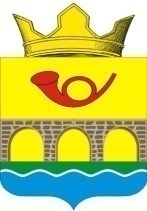 РОССИЙСКАЯ  ФЕДЕРАЦИЯРОСТОВСКАЯ ОБЛАСТЬ  НЕКЛИНОВСКИЙ РАЙОНАДМИНИСТРАЦИЯ  САМБЕКСКОГО СЕЛЬСКОГО ПОСЕЛЕНИЯРАСПОРЯЖЕНИЕ26 октября 2022 г. №  45с. СамбекВ соответствии со статьей 1842 Бюджетного кодекса Российской Федерации, Решением Собрания депутатов Самбекского сельского поселения от 27.07.2007 № 66 «О бюджетном процессе в Самбекском сельском поселении», а также распоряжением Администрации Самбекского сельского поселения от 09.06.2022 № 23 «Об утверждении Порядка и сроков составления проекта бюджета Самбекского сельского поселения  на 2023 год и на плановый период 2024 и 2025 годов»:1. Утвердить Основные направления бюджетной и налоговой политики Самбекского сельского поселения на 2023 год и на плановый период 2024 и 2025 годов согласно приложению.        2. Сектору экономики и финансов Администрации Самбекского сельского поселения обеспечить разработку проекта  бюджета Самбекского сельского поселения на основе основных направлений бюджетной  и налоговой политики Самбекского сельского поселения на 2023 год и на плановый период 2024 и 2025 годов.3. Настоящее распоряжение вступает в силу со дня подписания.4. Контроль за выполнением распоряжения возложить на начальника сектора экономики и финансов Ковалеву Т.И. Глава Администрации  Самбекского сельского поселения                                         М.А.СоболевскийПриложениек распоряжениюАдминистрацииСамбекского сельского поселения от  26.10.2022 № 45Основные направлениябюджетной и налоговой политики Самбекского сельского поселения на 2023 год и на плановый период 2024 и 2025 годовНастоящие Основные направления сформированы с учетом основных приоритетов государственной политики Российской Федерации, указов Президента Российской Федерации от 07.05.2018 № 204 «О национальных целях и стратегических задачах развития Российской Федерации на период до 2024 года» и от 21.07.2020 № 474 «О национальных целях развития Российской Федерации на период до 2030 года», итогов реализации бюджетной и налоговой политики в 2021 – 2022 годах, и основных направлений бюджетной, налоговой и таможенно-тарифной политики Российской Федерации на 2023 год и на плановый период 2024 и 2025 годов, распоряжения Администрации Самбекского сельского поселения от 28.10.2021 № 69 «Об основных направлениях бюджетной и налоговой политики Самбекского сельского поселения на 2022год и на плановый период 2023 и 2024 годов».Целью Основных направлений является определение условий и подходов, используемых для формирования проекта бюджета Самбекского сельского поселения на 2023 год и на плановый период 2024 и 2025 годов.1. Основные итоги реализациибюджетной и налоговой политики в 2021 – 2022 годахВ условиях постепенной адаптации экономики к принятым в 2020 году ограничительным мерам, связанным с распространением коронавирусной инфекции, в 2021 году продолжилась реализация бюджетной политики, направленной на достижение социальной стабильности и устойчивости бюджетной системы Самбекского сельского поселения.Исполнение  бюджета Самбекского сельского поселения обеспечено в 2021 году с положительными результатами.По доходам показатели исполнены в объеме 27217,3 тыс. рублей с ростом от 2020 года на 43,3 процента.Собственные доходы  бюджета Самбекского сельского поселения поступили в объеме  9205,1 тыс. рублей, с ростом к 2020 году на 2175,0 тыс. рублей, или на 30,9 процента.По расходам исполнение составило 27227,7 тыс. рублей. За период I полугодия 2022 г. исполнение  бюджета Самбекского сельского поселения обеспечено с положительной динамикой относительно аналогичных показателей прошлого года. Доходы исполнены в сумме 14869,5 тыс. рублей, или на 59,5 процента к годовому плану, с ростом фактических поступлений к 1 полугодию 2021 г. на 14,0 процента. В том числе собственные налоговые и неналоговые поступления составили 4499,8 тыс. рублей, с ростом от аналогичного периода прошлого года на 95,8 процента. Расходы исполнены в объеме 13509,5 тыс. рублей, или на 51,1 процента к плану, с ростом к I полугодию 2021 г. на 9,4 процента. Обеспечено  повышение заработной платы работникам бюджетной сферы в связи с увеличением с 1 июня 2022 г. минимального размера оплаты труда.По итогам I полугодия 2022 г. исполнение  бюджета обеспечено с профицитом в сумме 1360,0 тыс. рублей. 2. Основные цели и задачи бюджетной и налоговой политикина 2023 год и на плановый период 2024 и 2025 годовБюджетная и налоговая политика Самбекского селського поселения на 2023 год и на плановый период 2024 и 2025 годов будет соответствовать основным направлениям бюджетной, налоговой и таможенно-тарифной политики Российской Федерации, сконцентрирована на реализации задач, поставленных Президентом Российской Федерации, Губернатором Ростовской области и Главой Администрации Самбекского сельского поселения. В условиях беспрецедентных внешних ограничений и реализации мер, направленных на защиту суверенитета и безопасности Российской Федерации, главной целью бюджетной политики определена важность сохранения устойчивости и сбалансированности бюджетной системы. Параметры бюджета Самбекского сельского поселения на 2023 год и на плановый период 2024 и 2025 годов сформированы на основе прогноза социально-экономического развития Ростовской области на 2023 – 2025 годы с учетом предусмотренных основных показателей развития экономики.В части бюджетных расходов сохранится ответственная бюджетная политика, направленная на обеспечение первоочередных расходов. Продолжится соблюдение требований бюджетного законодательства, предельного уровня муниципального долга и бюджетного дефицита, недопущение образования кредиторской задолженности.2.1. Налоговая политика Самбекского сельского поселения  на 2023 год и на плановый период 2024 и 2025 годовВ Самбекском сельском поселении на 2023 год и на плановый период до 2025 года сохраняется курс на стимулирование экономической и инвестиционной активности и развитие доходного потенциала поселения на основе экономического роста.Достижение поставленных целей и задач будет основываться на следующих приоритетах:1. Реализация существующего комплекса мер, направленных на формирование благоприятного инвестиционного климата и развитие конкурентоспособной инновационной экономики поселения. 2. Содействие занятости населения и создание благоприятных налоговых условий, способствующих развитию предпринимательской активности и легализации бизнеса самозанятых граждан.3. Обеспечение комфортных налоговых условий для отдельных категорий населения, нуждающихся в муниципальной поддержке. Установленные на местном уровне льготы по земельному налогу и налогу на имущество физических лиц носят социально значимый характер. 4. Проведение оценки налоговых расходов, включающей оценку бюджетной, экономической и социальной эффективности, влияние предоставленных налоговых преференций на достижение целей социально-экономической политики Самбекского сельского поселения.Совершенствование нормативной правовой базы по вопросам налогообложения будет осуществляться в условиях изменений федерального и регионального налогового законодательства.В трехлетней перспективе будет продолжена работа по укреплению доходной базы бюджета поселения за счет наращивания стабильных доходных источников и мобилизации в бюджет имеющихся резервов.2.2. Основные направления бюджетной политикив области социальной сферыВ числе основных подходов бюджетной политики в области социальной сферы предусмотрено увеличение уровня доходов граждан.Повышение оплаты труда работникам бюджетной сферы планируется согласно указам Президента Российской Федерации от 07.05.2012 № 597 «О мероприятиях по реализации государственной социальной политики», от 01.06.2012 № 761 «О Национальной стратегии действий в интересах детей на 2012 – 2017 годы» и от 28.12.2012 № 1688 «О некоторых мерах по реализации государственной политики в сфере защиты детей-сирот и детей, оставшихся без попечения родителей» с учетом необходимости сохранения соотношения средней заработной платы отдельных категорий работников с показателем «среднемесячная начисленная заработная плата наемных работников в организациях, у индивидуальных предпринимателей и физических лиц (среднемесячный доход от трудовой деятельности)» по Ростовской области на 2023 – 2025 годы.В целях ежегодного повышения оплаты труда работников муниципальных учреждений Самбекского сельского поселения, на которые не распространяется действие указов Президента Российской Федерации 2012 года, будет предусмотрена индексация расходов на уровень инфляции 
в 2023 – 2025 годах.В соответствии с планируемым внесением изменений  встатью 1 Федерального закона от 19.06.2000 № 82-ФЗ «О минимальном размере оплаты труда» будет предусмотрено повышение расходов на заработную плату низкооплачиваемых работников.3. Повышение эффективностии приоритизация бюджетных расходовБюджетная политика в сфере расходов будет направлена на безусловное исполнение действующих расходных обязательств, в том числе с учетом их приоритизации и повышения эффективности использования финансовых ресурсов.В целях создания условий для эффективного использования средств бюджета Самбекского сельского поселения и мобилизации ресурсов продолжится применение следующих основных подходов:формирование расходных обязательств с учетом переформатирования структуры расходов бюджета Самбекского сельского поселения исходя из установленных приоритетов;разработка бюджета Самбекского сельского поселения на основе муниципальных программ Самбекского сельского поселения;неустановление расходных обязательств, не связанных с решением вопросов, отнесенных Конституцией Российской Федерации и федеральными законами к полномочиям органов местного самоуправления;совершенствование межбюджетных отношений.5. Обеспечение сбалансированности бюджета Самбекского сельского поселения.В условиях санкционного давления, внешних и финансовых ограничений особая роль отводится мероприятиям по обеспечению бюджетной стабильности и сбалансированности бюджета Самбекского сельского поселения. В связи с неопределенностью на финансовых рынках осуществление рыночных заимствований не планируется.Управление ликвидностью средств на едином счете бюджета поселения будет также осуществляться с учетом эффективного управления остатками средств на едином счете бюджета Самбекского сельского поселения.Об основных направлениях бюджетной и налоговой политики Самбекского сельского поселения на 2023 год и на плановый период 2024 и 2025 годов